Задание подготовлено в рамках проекта АНО «Лаборатория модернизации образовательных ресурсов» «Кадровый и учебно-методический ресурс формирования общих компетенций обучающихся по программам СПО», который реализуется с использованием гранта Президента Российской Федерации на развитие гражданского общества, предоставленного Фондом президентских грантов.РазработчикСолтус Ольга Егоровна, ГАПОУ «Тольяттинский социально-педагогический колледж»Назначение заданияКомпетенции в сфере работы с информацией. ОК 5.2. Эффективное общение: письменная коммуникация. Уровень IIОрганизация досуговых мероприятий (44.02.03, МДК 02.01)Тема: Социальное партнерство в ходе организации досуговой деятельностиКомментарийЗадание используется в процессе формирования навыков привлечения социальных партнеров в сфере дополнительного образования детей. Вы являетесь педагогом-организатором муниципального автономного учреждения городского округа Тольятти Культурно-досуговый центр «Буревестник» (директор МАУ КДЦ Алексеев А.А.), отвечающим за организацию и проведение фестиваля «Крымская весна». За месяц до мероприятия вам необходимо разослать приглашения потенциальным участникам, приложив к ним афишу мероприятия. Для приглашений зарезервированы номера исходящих документов с 35 по 55.Внимательно изучите афишу мероприятия (источник 1) и правила оформления делового письма (источник 2).Составьте письмо-приглашение для участия педагогов и обучающихся Дворца детского и юношеского творчества (директор МБОУДО «ДДЮТ» - Леснякова Татьяна Ивановна) в выставке декоративно-прикладного творчества «Золотые руки».Бланк отсутствует. Свободное поле для ответаИсточник 1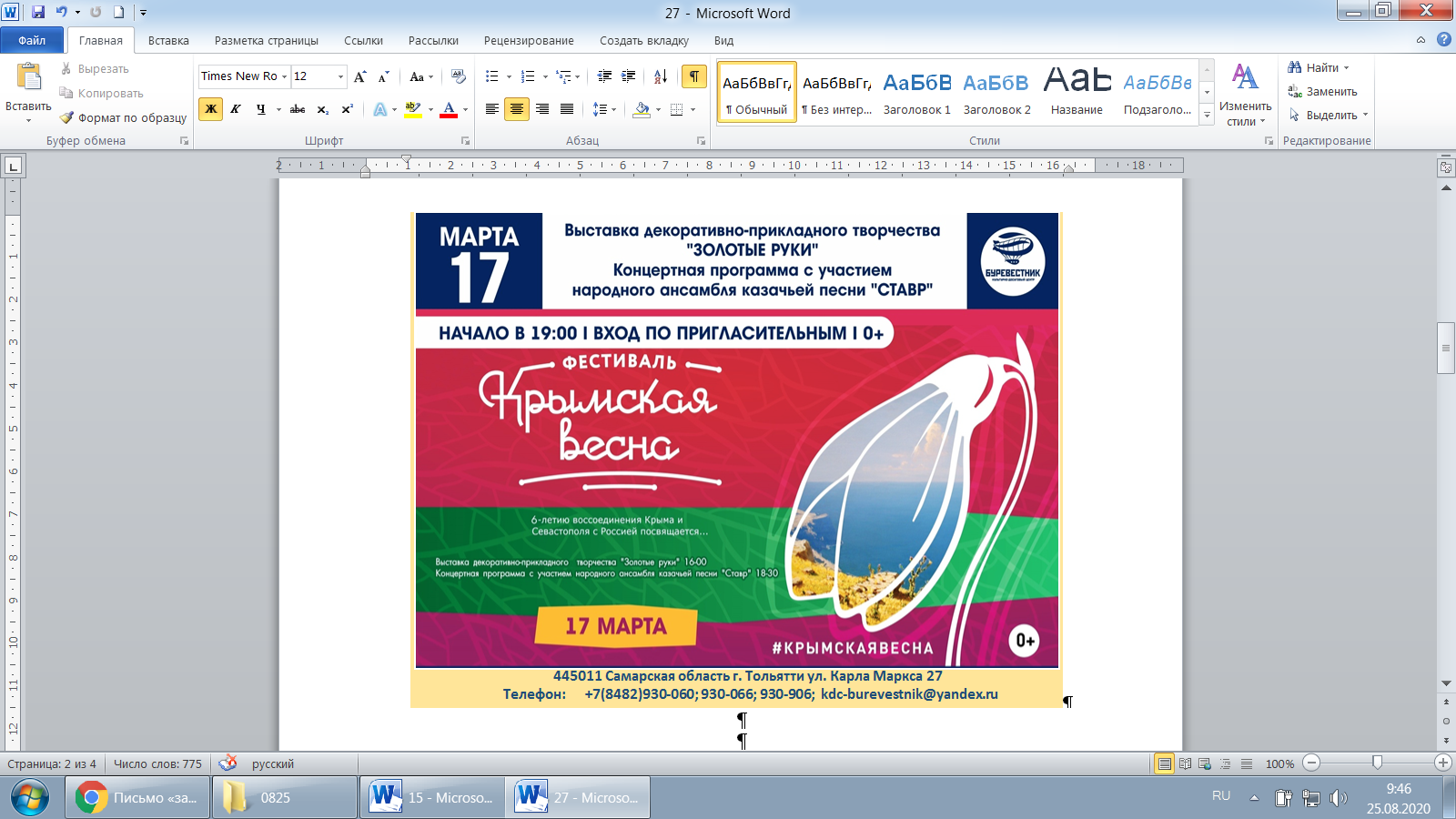 Источник 2Основные требования к составлению и оформлению документаПисьмо - обобщенное название различных по содержанию документов, пересылаемых по почте, курьером, посредством факсимильной связи, электронной почтой и т.д. Для того, чтобы письмо максимально эффективно выполняло свои функции его необходимо тщательно подготовить.Проекты писем готовятся исполнителями по поручению руководителя предприятия. Письма оформляются на бланке письма. Деловое письмо оформляют как минимум в двух экземплярах. Первый экземпляр составляют на бланке и отсылают адресату, второй (копия) распечатывается на чистом листе бумаги и подшивается в дело как свидетельство выполненной работы и в дальнейшем используется при необходимости как информационно-справочный материал.Письмо должно имеет реквизиты:Наименование организации-адресанта и ее справочные данные (продольное или угловое (с левой стороны) расположение;дата, регистрационный номер; записывается в последовательности: день месяца, месяц, год одним из двух способов: арабскими цифрами, разделенными точкой: 18.03.2019 либо словесно-цифровым способом: 18 марта 2019 г. При оформлении даты цифровым способом слово «год» полностью или в сокращении («г.») не пишется. При оформлении даты словесно-цифровым способом слово «год» записывается сокращенно - «г.»;адресат (должность, ФИО, расположены с правой стороны);заголовок к тексту (отвечающий на вопрос «о чем?») расположен с левой стороны;обращение к адресату;текст;отметка о наличии приложений: делается после основного текста, содержит слово «Приложение», наименование приложения и указание количества листов;подпись наименование должности лица, подписывающего документ, его собственноручную подпись, расшифровку подписи (инициалы перед фамилией);отметка об исполнителе: наименование должности лица, составившего документ, ФИО (инициалы перед фамилией), контактный телефон (располагается по левой стороне нижнего обреза листа).Текст письма должен быть лаконичным, последовательным, убедительным и корректным. Необходимо придерживаться доброжелательного и вежливого тона, использование языковых формулировок, сложившихся в управленческой практике. Текст письма, как правило, не превышает одной страницы. Факты и события должны представляться объективно, а все стороны излагаемого вопроса должны освещаться с достаточной полнотой, кратко и ясно. В переписке используется следующие формы изложения:от первого лица единственного числа (прошу);от первого лица множественного числа (просим);от третьего лица единственного числа (организация просит);от третьего лица множественного лица (трудовой коллектив просит);Текст письма чаще всего состоит из вводной части и основной.Во вводной части указываются причины, вызвавшие составление письма, сопровождаемые ссылками на факты, даты, документы и т.д.В основной части письма формулируется его основная цель (предложение, просьба и т.п.).Письмо-приглашение может адресоваться конкретному должностному лицу или нескольким лицам. Его основная часть может начинаться словами:Просим принять участие…Приглашаем Вас на …Просим направить представителя…Использованы материалы источника: http://www.delo-press.ru/articles.php?n=30471Инструмент проверкиВерно указано и размещено полное наименование учрежденияМуниципальное автономное учреждение городского округа Тольятти Культурно-досуговый центр «Буревестник»1 баллВерно указаны и размещены справочные данные организации445011 Самарская область г. Тольятти ул. Карла Маркса 27Телефон: +7(8482)930-060; 930-066; 930-906; kdc-burevestnik@yandex.ru1 баллВерно оформлены дата и исходящий номер  письмадо 17 февраля включительно; в диапазоне 35-551 баллВерно указан и оформлен адресат Директору МБОУДО «ДДЮТ» Т.И. Лесняковой1 баллПисьмо содержит заголовок «(О) приглашение к участию в выставке (фестивале, мероприятии)»1 баллОбращение к адресату содержит полное написание имени-отчества адресатаТатьяна Ивановна1 баллОбращение к адресату содержит формулировку, отражающую уважительное отношениеУважаемая Татьяна Ивановна1 баллВ водной части письма содержится информация о проведении фестиваля1 баллВ водной части письма содержится информация о проведении выставки декоративно-прикладного творчества в рамках фестиваля1 баллВ основной части письма сформулировано предложение принять участие в выставке «Золотые руки» 1 баллВ основной части письма обозначены мотивы, по которым следует принять  участие в выставке1 баллВерно оформлена отметка о приложении Приложение: Афиша (мероприятия) на 1 л.1 баллВерно оформлен реквизит подписи, подпись отсутствуетДиректор МАУ КДЦ ________________ А.А. Алексеев1 баллВерно оформлена отметка об исполнителеФИО обучающегося, телефон организации1 баллМаксимальный балл14 баллов